Christmas Activities & Support Volunteer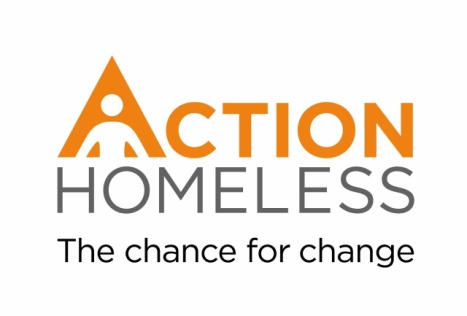 Support staff and clients at Mayfield House over the Christmas week.There will be opportunities to help in the kitchen, make cups of tea, chat, and play games. Come ready to get stuck in and offer support wherever it is needed that day. Qualities, experience and skills sought:ReliableEnthusiasticInterest in helping homeless peopleAbility to communicate with a wide range of peopleApproachable and friendlyOrganisedFlexibleApplication process and training:We will provide you with a full induction and necessary training.There will be support staff on hand and we will provide a box of activities for inspiration.If you are interested in this role, please fill our and return an application form by Monday 3rd December. You will receive confirmation of your role and volunteering slot that week along with any other relevant information.We aim to accommodate as many volunteers as possible over Christmas. If for any reason we are unable to accommodate you or the opportunity you apply for is full then you will be placed on a waiting list and notified of any openings.When: Activity days will take place on 25th, 26th, 29th & 30th December.Please let us know the dates and times you are available. Exact timings of each day are subject to change and will be confirmed in December.Location: Mayfield House, 10 St James Terrace, Leicester, LE2 1NAMain point of contact:James Rivierejamesriviere@actionhomeless.org.uk0116 221 1851